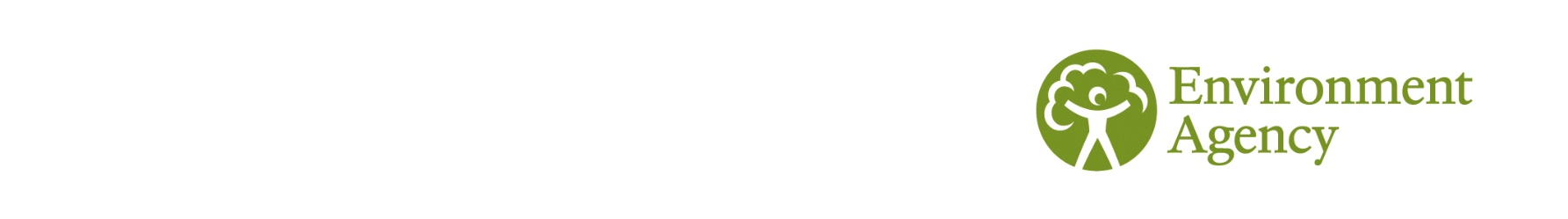 Biomass information requirementsPlease supply the following information for the individual biomass boiler(s) to EN303-5 standards or other suitable standard. Nm3 is a common unit of volume used in industry to refer to gas emissions, it stands for Normal cubic meter. (Normal in this context means at standard temperature and pressure.)Flue diameter                                	250mm exhaust 300mmStack height (from ground level)9990mmAdjacent Building heights                             	8 metres / 11 metresFlue exhaust gas / thermal efficiency		1600C   Therm effi 87.8%Thermal input in MW or kW per hour1000kwOperating temperature and flow return90-1100C HeatflowDN150Operating pressure6 bar (min 1.5bar)Exit velocity in m/sec16.5kg/sAir Quality gGj-11.48gGj-1NOx concentration in mg/Nm30.97g/GLCO concentration in mg/Nm349.87mg/Nm3PM10 concentration in mg/Nm30.10g/GjO2 concentration in mg/Nm37.0mg/Nm3Sulfur in mg/Nm30.06mg/m3Chlorine in mg/Nm30.02mg/m3Ash1.9%Calorific Value5.31kwh/kgBoiler Length / Width / Height sizes in mm4670 / 2485 / 4915mmNoise in decebelsNone recordedVibrationNone recordedCombustion Chamber Capacity6.71m3 Fouling factor0.0010m3 kwThe exact grid reference of the centre of the siteSP 71561680